COMUNICAT 1Stimați Colegi,În conformitate cu prevederile art.36 alin.1 coroborat cu art.27 alin.1, lit.c, din Metodologia cadru referitoare la procesul de stabilire şi de alegere a structurilor şi funcţiilor de conducere la nivelul instituţiilor de învăţământ superior aprobată cu O.M.E nr.6227/2023, pe site-ul U.A.V. sunt publicate listele cu cadrele didactice si studenții cu drept de vot din cadrul Universității. Acestea pot fi consultate și pe panoul amplasat la intrarea in Aula ”A-1” din Corpul ”M” de pe strada Elena Dragoi nr.2-4.Sesizările cu privire la erori constatate în listele de vot se pot depune la Biroul electoral al Universității ”Aurel Vlaicu” din Arad.PREȘEDINTELEBIROULUI ELECTORAL AL U.A.V. ARADAsist.univ.dr. Dumitru Ștefan COMAN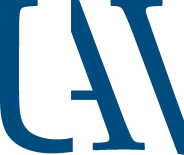 UNIVERSITATEA „AUREL VLAICU“ DIN ARADBIROUL ELECTORAL